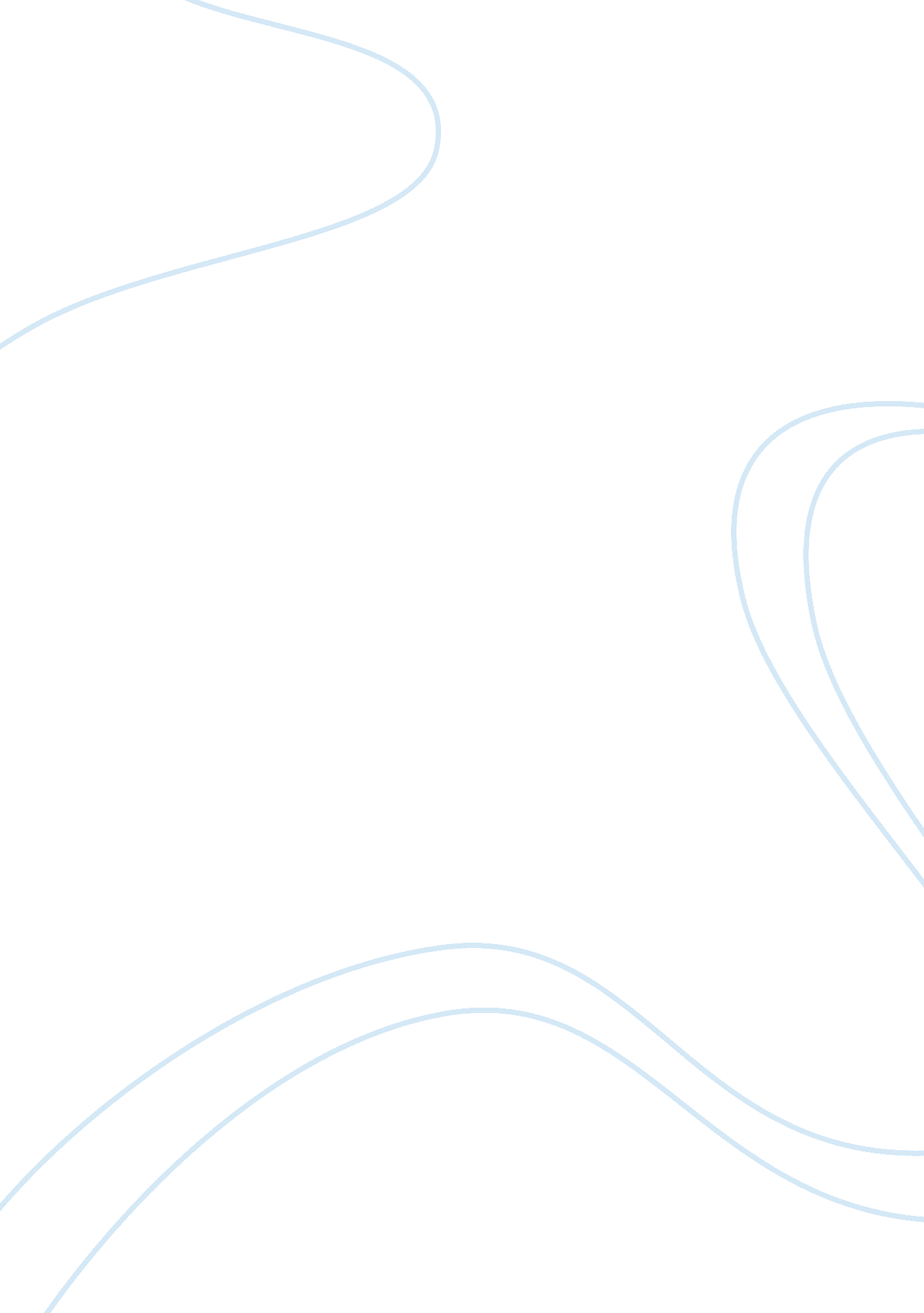 Congregation and the urban landscape of milwaukeeScience, Geography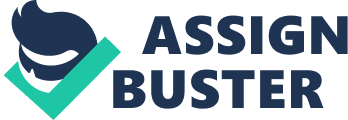 Congregation and the Urban Landscape of Milwauke a). In area D that is the fourth grade, the black household is commonly associated. The concentration of the black in the area records the highest number of the families (Judith et al, pp. 4-7). 
b). Area A which is the first grade is with the white household, recording the highest number of people in the area (Judith et al, pp. 4-7). 
2a). The five Milwaukee census tracts with top five homeownership include Melody view, Golden Gate, Park Place, Timmerman West and Tripoli Park (Judith et al, pp. 4-7). 
2b). The census tracts with the least rates of home ownership in the city includes Silver Spring, Long view, Columbus Park, Silver Swan and Florist Highlands (Judith et al., pp. 4-7). 
3 a). According to the image it shows that census conducted in the fourth grade and first-grade households recorded a value of 3001. It records a high number compared to the values in the census data in the tables. It indicates that due to declining and growth of population the boundaries of the census tracts change with time over the years between 1950 to 2010. Therefore, this is influenced by many factors (Judith et al, pp. 4-7). 
4. Neoliberalism has contributed to the prominence of the vicious cycle because more people are migrating to urban areas with a hope of living a decent life. People have changed their lifestyles and migrated to urban areas in the hope of securing job employments so as to live a comfortable life (Judith et al, pp. 4-7). 
Short Essay 
a). Rent Gap refers to the differences that exist between the rent that households are paying currently and the possible optimum rent that the market has the potential to generate. Assuming that there is an a positive correlation between the median household income and the percentage of home ownership, then three consensus tracks likely to experience gentrification. They include; Fairfield, Tripoli Park and Brown Deer Park (Judith et al., pp. 4-7. b. The most actively sought natural amenities in Milwaukee by developers include the presence of amenities such as water and food. Food is among the most fundamental needs that human beings require for survival. Development based on latent cultural capital intends to ensure that redevelopment of the area is based on the culture of the people in the area (Hoelscher et al, pp. 5-7). 
c. The current housing policies in Milwaukee have enabled the middle and upper-class families to able to afford to purchase houses. On the contrary, the Black community has been isolated in house ownership as the current policies are unfavorable to them (Gartner, pp. 5-7). 
d. The residential congregation concept is a social and economical idea. The settlement of human beings influences their social interactions and economic activities. Furthermore, human beings are social able in nature and interact with each other. Consequently, it is impossible to find people who are living in solitude and cannot interact with other races. Residential congregations also pull people together who identify the existing business opportunities. People who reside together have escalating needs that need to be. Consequently. The entrepreneurs cease the opportunities and start providing goods and services that meet the needs of customers (Gartner, pp. 1-4). 
Work Cited 
Gartner, William G. 2015a. Gentrification and Milwaukee. (Discussion Forum Presentation, Geography of Wisconsin, University of Wisconsin-Madison, Spring Semester, 2015). 
Gartner, William G. 2015b. Congregation and the Urban Landscape of Milwaukee. (Assignment Presentation, Geography of Wisconsin, University of Wisconsin-Madison, Spring Semester, 2015). 
Hoelscher, Steven, Jeffery Zimmerman, and Timothy Bawden. 1997. Milwaukees German Rennaisance Twice-Told: Inventing and Recycling Landscape in Americas German Atens. In, Wisconsin Land and Life, Robert C Ostergren and Thomas Vale, eds, 376-409. Madison: University of Wisconsin Press. 
Judith T. Kenny and Jeffrey Zimmerman. 2003. Constructing the Genuine American City: neo-traditionalism, New Urbanism, and neo-liberalism in the remaking of downtown Milwaukee. Cultural Geographies 11: 74-98. 